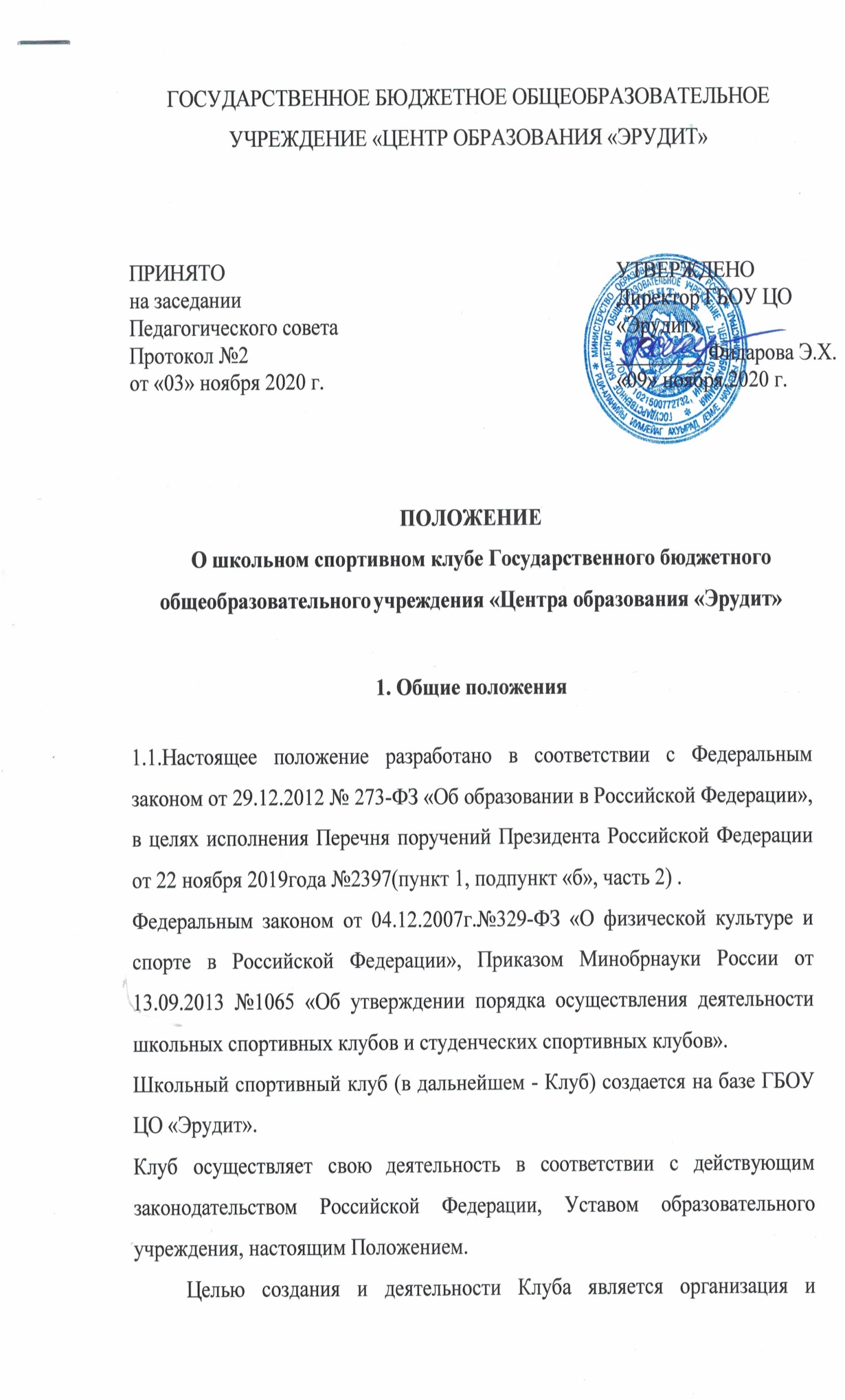 совершенствование спортивно-массовой работы в ГБОУ ЦО «Эрудит» создание мотивации личности к физическому и духовному развитию, привлечению к систематическим занятиям физической культурой и спортом, пропаганда здорового образа жизни.1.2.Основными задачами создания и деятельности Клуба являются:пропаганда здорового образа жизни, личностных и общественных ценностей физической культуры и спорта;популяризация среди школьников различных видов спорта, туристско-краеведческой деятельности, игра в шахматы, спортивные танцы;вовлечение обучающихся и их родителей в систематические занятия физкультурой и спортом;организация и проведение туристских массовых мероприятий, спортивных соревнований, спартакиад т.д.);улучшение спортивных достижений школьников;воспитание у обучающихся ответственности и патриотизма, развитие культуры и традиций болельщиков спортивных команд.1.3.Достижение указанных целей и задач осуществляется в единстве с общими образовательными и воспитательными целями образовательного учреждения.1.4.Клуб имеет название, флаг, символику и эмблему.1.5.Клуб является одним из звеньев Школьного общественного движения «Юность Осетии - Гордость России».2.Основы деятельности2.1.Основными принципами создания и деятельности Клуба являются добровольность, равенство возможностей, сотрудничество детей и взрослых, самоуправление и соблюдение законности.2.2.Основной деятельностью Клуба является:содействие в реализации общеобразовательных (общеразвивающих) программ дополнительного образования детей физкультурно-спортивной направленности;проведение массовых спортивных и оздоровительных мероприятий и соревнований среди обучающихся прогимназии и других школ города;проведение широкой пропаганды среди учащихся различных видов спорта, в том числе, шахмат, спортивных танцев;информирование учащихся и их родителей о развитии спортивного движения, олимпийского движения, о массовых и индивидуальных формах физкультурно-оздоровительной и спортивной работы, используемых в ОУ;вовлечение обучающихся в систематические занятия физической культурой и спортом формирование у них мотивации и устойчивого интереса укреплению здоровья;организация физкультурно-спортивной работы в ОУ во внеурочное время;привлечение к спортивно-массовой работе в Клубе известных спортсменов, родителей обучающихся;укрепление здоровья участников образовательного процесса на основе систематически организованных спортивно-оздоровительных мероприятий.создание и подготовка сборных команд учащихся по различным видам спорта для участия в межшкольных, муниципальных, городских, республиканских и всероссийских соревнованиях.2.3.Деятельность Клуба согласовывается с планом работы образовательного учреждения, с календарным планом городских спортивных, военно-патриотических и массовых мероприятий.2.4.Клуб осуществляет свою деятельность на основе демократических ценностей, принципов гласности, инициативы и самодеятельности своих членов, выборности руководящих органов в соответствии с п.4 и отчетности их перед коллективом.3.Права и обязанности членов Клуба3.1.Членами Клуба могут быть обучающиеся ГБОУ ЦО «Эрудит», педагогические работники, родители (законные представители) обучающихся. 3.2.Все члены Клуба имеют равные права и несут равные обязанности.Члены Клуба имеют право:избирать и быть избранными в руководящий орган Клуба в соответствии с п.4;участвовать во всех мероприятиях, в организации мероприятий, проводимых Клубом;вносить предложения по вопросам совершенствования деятельности Клуба;использовать символику Клуба;входить в состав сборных команд Клуба;получать всю необходимую информацию о деятельности Клуба.3.3.Члены Клуба обязаны:соблюдать Положение о школьном спортивном клубе;соблюдать Правила пользования спортзалом и пришкольных спортивных площадок;выполнять решения, принятые Советом Клуба;бережно относиться к оборудованию, сооружениям и иному имуществу ОУ;показывать личный пример здорового образа жизни, пример высокой культуры спортсмена и болельщика.4.Руководство деятельностью клуба4.1.В период между общими собраниями Клуба руководство деятельностью Клуба осуществляет совет Клуба, который может состоять из представителей объединений обучающихся, родителей (законных представителей) обучающихся, педагогического коллектива и представителей социальных партнеров Клуба. 4.1.1. Состав совета Клуба утверждается директором ОУ. В состав Совета Клуба могут входить от 5 до 7 человек.Совет клуба имеет право:принимать учащихся в состав клуба и исключать из него;предлагать кандидатуры лучших активистов, спортсменов для помещения на доску почета Школы;представлять списки активистов, физкультурников, спортсменов для поощрения и награждения администрацией школы;принимать решение о названии клуба, утверждать символику клуба;утверждать план работы на год, отвечать за выполнение плана;заслушивать ответы ленов клуба о выполнении, запланированных мероприятий.4.1.2.Решения принимаются на заседаниях Совета Клуба простым большинством голосов от общего числа присутствующих членов Совета Клуба.Руководство деятельностью спортивного клуба осуществляет заместитель директора ГБОУ ЦО «Эрудит»;4.1.3.Непосредственное организационное и методическое руководство осуществляет руководитель ШСК, назначенный приказом директора.4.1.4.Деятельность ШСК регламентируется должностными обязанностями.4.2.Общее собрание членов клуба:принимает решение о названии Клуба;утверждает символику Клуба;утверждает план работы на год и ежегодный отчет о работе Клуба;принимает решения о приеме и исключении членов Клуба;4.3.Совет Клубаорганизует проведение общешкольных спортивных мероприятий;отвечает за выполнение плана работы Клуба, заслушивает отчеты членов Клуба о выполнении запланированных мероприятий;обеспечивает систематическое информирование обучающихся и родителей (законных представителей) о деятельности Клуба;обобщает накопленный опыт работы и обеспечивает развитие лучших традиций деятельности Клуба;готовит предложения директору о поощрении членов Клуба, обеспечивших высокие результаты в организационной, физкультурно-оздоровительной, спортивно-массовой, военно-патриотической работе.4.4.Заседание клуба проводится не реже одного раза в год и оформляется протоколом.5.Имущество и средства КлубаДля осуществления своей деятельности Клуб использует имущество, оборудование, инвентарь, закрепленные за ГБОУ ЦО «Эрудит»5.1.Клуб не является юридическим лицом.Деятельность Клуба финансируется в рамках финансирования ГБОУ ЦО «Эрудит» ШСК имеет право привлекать в соответствии с Законодательством Российской Федерации, Уставом ГБОУ ЦО «Эрудит» дополнительные финансовые средства за счет предоставления дополнительных платных образовательных услуг, целевые спонсорские средства, благотворительные пожертвования юридических и физических лиц.5.2.Количество ставок педагогического и обслуживающего персонала, привлекаемого к работе Клуба, определяется в соответствии со штатным расписанием ОУ.6.Реорганизация и ликвидация Клуба6.1.По настоящему положению реорганизация и прекращение деятельности Клуба производится решением Директора школы, приказом.В случаях, предусмотренных законодательством РФ деятельность Клуба может быть прекращена по решению суда.